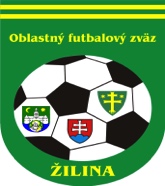 ÚRADNÁ SPRÁVA číslo 171. ŠDK - predseda Peter VACHAN, zasadnutie dňa 20.05.2020Športovo-technické oznamy: ŠDK ďakuje všetkým klubom za rýchle odpovede na anketu ŠDK, zameranú na zistenie názorov jednotlivých ohľadom reštartu súťažíŠDK na základe rozhodnutia VV ObFZ Žilina anuluje  všetky súťaže mládeže riadené ObFZ Žilina (dorast, žiaci, prípravka) jesennej a jarnej časti súťažného ročníka 2020/2021ŠDK anuluje výsledky všetkých doteraz odohratých MFS v kategóriách mládeže (dorast, žiaci, prípravka) v súťažnom ročníku 2020/2021ŠDK oznamuje, že o zaradení družstiev do súťaží mládeže v súťažnom ročníku 2021/2022 rozhodne s konečnou platnosťou VV ObFZ Žilina s prihliadnutím na umiestnenie v jesennej časti súťažného ročníka 2020/2021ŠDK oznamuje, že v súťažiach dospelých sledujeme vývoj v regionálnych súťažiach riadených SsFZ Banská Bystrica, konkrétne v V. lige, sk. „A“ a o prípadnom reštarte súťaží ObFZ Žilina v kategórii dospelých sa rozhodne operatívne. V prípade reštartu súťaží ŠDK vzhľadom na pripravenosť klubov dáva na vedomie plánované termíny nižšie v tabuľke:   Ing. Igor Krško  v.r.                                              Milan Matejčík  v.r.   predseda ObFZ                                                   sekretár ObFZTermínová listina - dohratie jesene 2020Termínová listina - dohratie jesene 2020Termínová listina - dohratie jesene 2020Termínová listina - dohratie jesene 2020Termínová listina - dohratie jesene 2020Termínová listina - dohratie jesene 2020Termínová listina - dohratie jesene 2020SúťažKoloDomáciHostiaNový termínPoplatok POZNÁMKA1.tr.dospelí11NededzaPetrovice6.6.2021 o 17,002.tr.dospelí10HliníkRašov6.6.2021 o 17,0010Trnové Krasňany6.6.2021 o 17,0010PšurnoviceHvozdnica6.6.2021 o 17,001.tr.dospelí1213.6.2021 o 17,002.tr.dospelí1213.6.2021 o 17,003.A tr.dospelí113.6.2021 o 17,003.B tr.dospelí113.6.2021 o 17,001.tr.dospelí1319.6.2021 o 17,302.tr.dospelí1319.6.2021 o 17,303.A tr.dospelí219.6.2021 o 17,303.B tr.dospelí319.6.2021 o 17,30